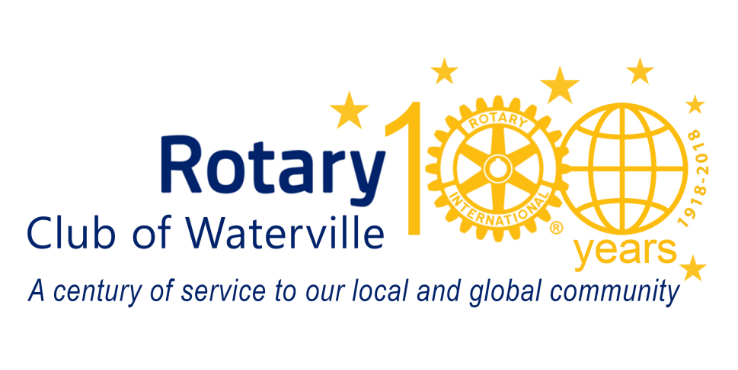 Board Meeting Minutes, Thursday April 21, 2022Mid-Maine Chamber of Commerce & Via ZoomAttendance:8 Needed for a quorumMeeting called to order at 3 PMMinutes from the March 31, 2022 meeting were reviewed. Tom made a motion to accept the minutes as presented, John seconded. All in favor. Committee Reports Financial report – A few questions arose - there was a question around revenue of $1100 for Spring fling.  Jeff J asked about $3000 income and whether this was the carry over. John had a question regarding the meals income and expenses. It was noted that sometimes there is a lag between the meetings and when the invoices are received from Best Western. Jeff M. will follow-up with Sarah. Membership report review – John noted there a lot of new members in the works. Several new inductions are planned for the month of May.  Applications are also out to a few people including Sue Roy and Amarinda Keyes. There is a corporate membership pending from Snow Pond.  We’re also hoping to have Thomas College join us.  Lisa Larrabee will be the new primary contact for Thomas College. Tina asked if we could get a new corporate form for them since there have been other changes as well. Suzanne noted there is also a new CEO appointed for Inland – she is starting May 9th.   Community Services – Michele was on TV about the youth homelessness grants – great job!!  Ways & Means – Suzanne gave an update on planning and noted that she would like everyone on the Board involved in the Spring Fling in some manner.  There are tasks for people to do before and after the event.  There are new members who are participating in the committee’s work which is great.  Focusing on gathering items. Suzanne will send out a list of examples from some previous events.  Is there anything to add to the Contribution Form (i.e. contact information).  Peter suggested we encourage members to donate “items” that focus on member engagement.  Bob is working with a couple other committee members to coordinate the potluck and also some prepared food at the event. It will be held at St. Bridget’s in Vassalboro. PR/Marketing – Our press release on the youth homelessness grants was picked up by the Town Line and will likely also be in the Two-Cent Times.  Search for VP – John has been approaching folks – have not identified someone yet but still working to encourage someone to take on the position. Co-club membership plan with Sunrise Club – i.e. Coldwell Banker is interested in having someone in each of our clubs. Jeff shared 4 options that were discussed along with a 5th option to do a dual membership with a discount. For now, we will leave things as is.Foundation:  The Board voted to do matching points for donations to the Foundation - a 1:1 match up to $500.  For new donors – if they give $50, we will match the first $50 2:1.  Eligible contributions will be during the month of May. Kim made a motion to approve, Erin seconded. All but one in favor. Tom will send an e-mail to all members for donations made by the end of May and new donors to the Foundation.  Jeff will bring it up at each meeting coming up.  Eighteen out of our 38 donor are giving to Polio Plus instead of Share. Jeff suggested that we should alert folks that their donations are not coming back to the club. It is confusing because there are several options for people to give. Tom would like that message to come from Jeff.  Tina noted that many of the Polio Plus donations are from the last Club fundraiser we did for Polio.2021-2022 District Grant Update - Jeff is working with Tammy and the folks at the Waterville Public Library to have the Story Walk at the Oxbow Trail.  Peter is working on the second grant project for the benches on the Rotary Centennial Trail. President’s laptop vs. Clubrunner files - The laptop doesn’t work so great. We do have a filing system in Clubrunner where we can keep files. Jeff thought Clubrunner would be a good place to store documents and information. Please take some time to review that section of the website.Membership Attendance - Jeff shared the attendance report and would like to put together a plan for engaging members with <50% attendance.  Please review the document that Jeff sent out about membership.Meeting on Monday with Global Forum - about 10 members are going to join from the Global Forum group and about 19 of our members are planning to attend. Upcoming Activities:Vote of Slate of Officers on 5/2;  District Conference on May 14th; The District Conference will include a recognition ceremony to honor all the Rotarians that we’ve lost during the last couple years. Little Free Library - Jeff is picking up from Christine and will be working with Club members to put it back up at the North Street Playground. Riverwalk Garden Project - We will be putting together a team and “adopt-a-garden” at the Riverwalk, we will be responsible for maintaining the garden (about every other month). Main Street Banner - Jeff found it when we moved the archives to the Chamber. We will be asking Parks & Rec if we can hang it for a week or two during the month of August or September. Governor’s Citation - The deadline has been extended. It looks like we have met the requirements to receive this year’s citation.  Next meeting: Thursday May 26, 2022 @ 3PM Mid Maine Chamber OfficeMotion to adjourn Jeff J., seconded by John, all in favor: 4:13 PMSubmitted by Tina ChapmanBob BartonPresentTina Chapman, SecretaryPresentJohn Dalton, President ElectPresentDan Eccher, Vice PresidentPresentPeter GarrettPresentChris GaunceJeff JolicoeurPresentKim LindlofPresentTom LongstaffPresentJeff Melanson, PresidentPresentErin MerrillPresentMichele PrincePresentSuzanne Uhl-MelansonPresentSarah Wadick, Treasurer